   Ripon High School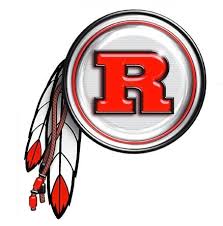 Class RulesMrs. Pendleton   The following guidelines will be essential for students to follow in order to be successful in the science classes.  Please read them carefully and keep this page in your binder or in a section of a binder dedicated to this class.  1.  Come to class prepared to learn. Please have necessary supplies (writing instruments,       binder) ready when you are seated. Place backpacks and bags on the floor.2. Be respectful, cooperative, and courteous.	• Listen when the teacher or classmates are speaking	• Use appropriate language and speak respectfully to others	       ** Put-downs and foul language will not be tolerated.3. Follow school rules. All school rules will be enforced in class.4. Be in class on time. If you are not physically in the classroom when the bell rings,     you will be marked tardy.5. Respect the property of others. This includes school property and the personal     property of your classmates.6. No food, gum, or drinks (with the exception of water) allowed in class.      Repeated violations of this rule will result in an after-school detention.     2% extra credit will be awarded at the end of each semester to students     following this rule in addition to having no unexcused tardies. 7. Stay in your assigned seat. Assigned seats make it easier to take attendance      and will help the teacher to get to know you faster.8.  Follow all Lab Safety Rules.9.  Keep hands, feet, and all other objects to yourself.10.  If you are absent, it is your responsibility to find out what you missed.11.  Cell phones and other electronic devices need to be on silent and out of sight, unless        otherwise specified. Devices visible at inappropriate times will be taken and held in        Cell Phone Jail until after 7th Period.  At that time, “Warden Pendleton” will hold a        brief parole hearing and your phone may be released into your custody at that time.